CONTACT DETAILSEmail:Suhai-396767@gulfjobseeker.com Personal DetailsDate of Birth	: 13th June1996Marital Status : SingleNationality	: IndianLanguages KnownEnglishTamilPassport DetailsPERSONAL RESUME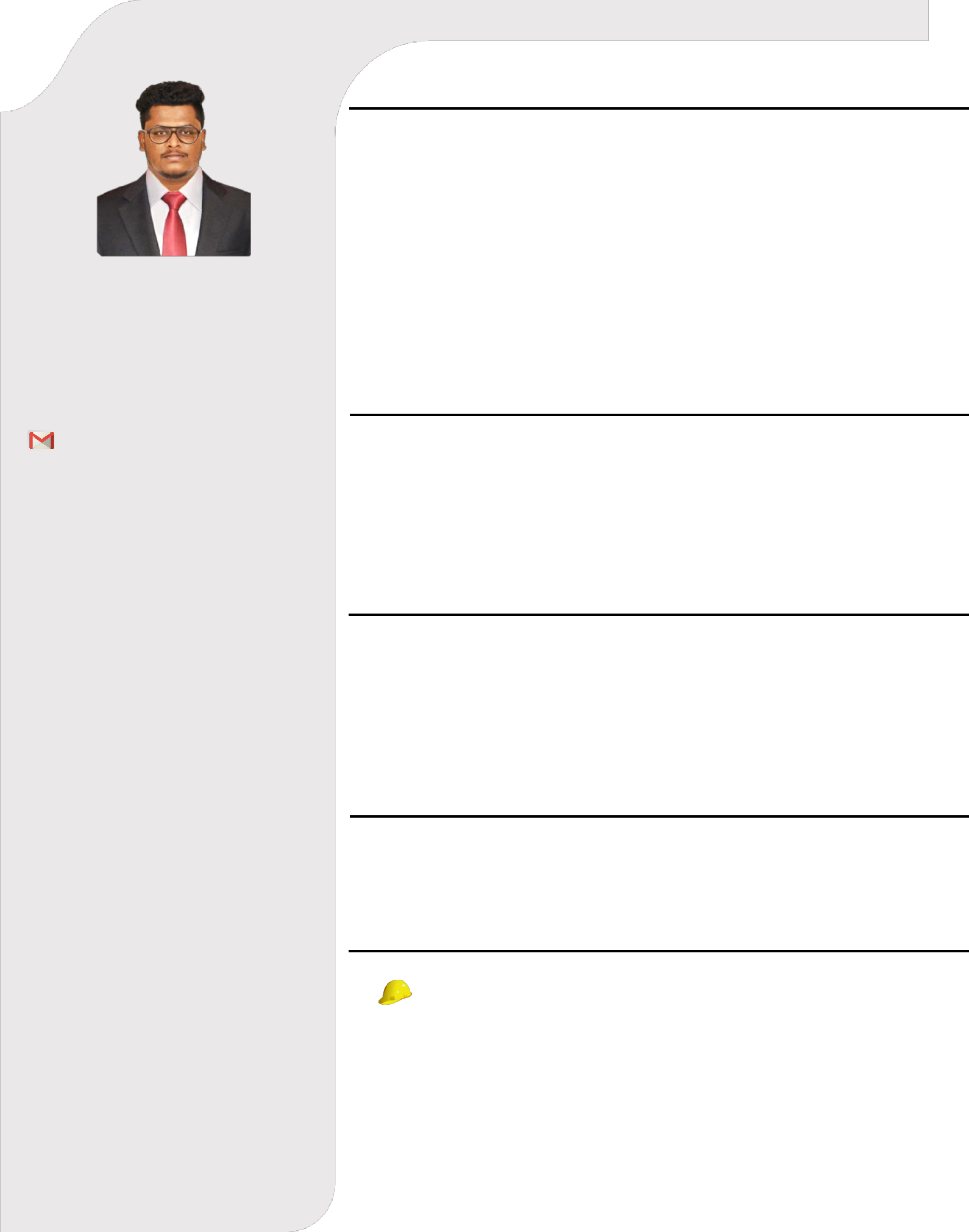 Suhail Career ObjectivesI Would Like To Contribute to the company’s Growth and Prove to be a valuable asset to the Organization. To Work with Full Dedication in Challenging Atmosphere, while adding some Significant values to the organization and gain professional Skills while working with support of competent peers and guidance leader which will further enhance my career ambition of rising to pinnacle of success.Academic QualificationsBachelor of Mechanical Engineering Anna University, India.Higher Secondary Certificate,Quaide Millath Matric Hr. Sec. School, Tamil Nadu.Academic ProjectsDesign and Fabrication of ELECTRO MAGNETIC ENGINE Presented in B.E., Mechanical Engineering – April 2017.Analysis of CARBON SHEET COATING Presented B.E., Mechanical Engineering –April 2018.Professional TrainingsCERTIFICATE IN PRODUCT DESIGN issued by CADD CENTER-2018, Tambaram, Chennai (Student ID – M 180245646).Professional ExperienceDesignation  : AutoCAD Draftsman & ProductTesting EngineerDuration	: 10 Aug 2018 To 28 Jul 2019PERSONAL RESUME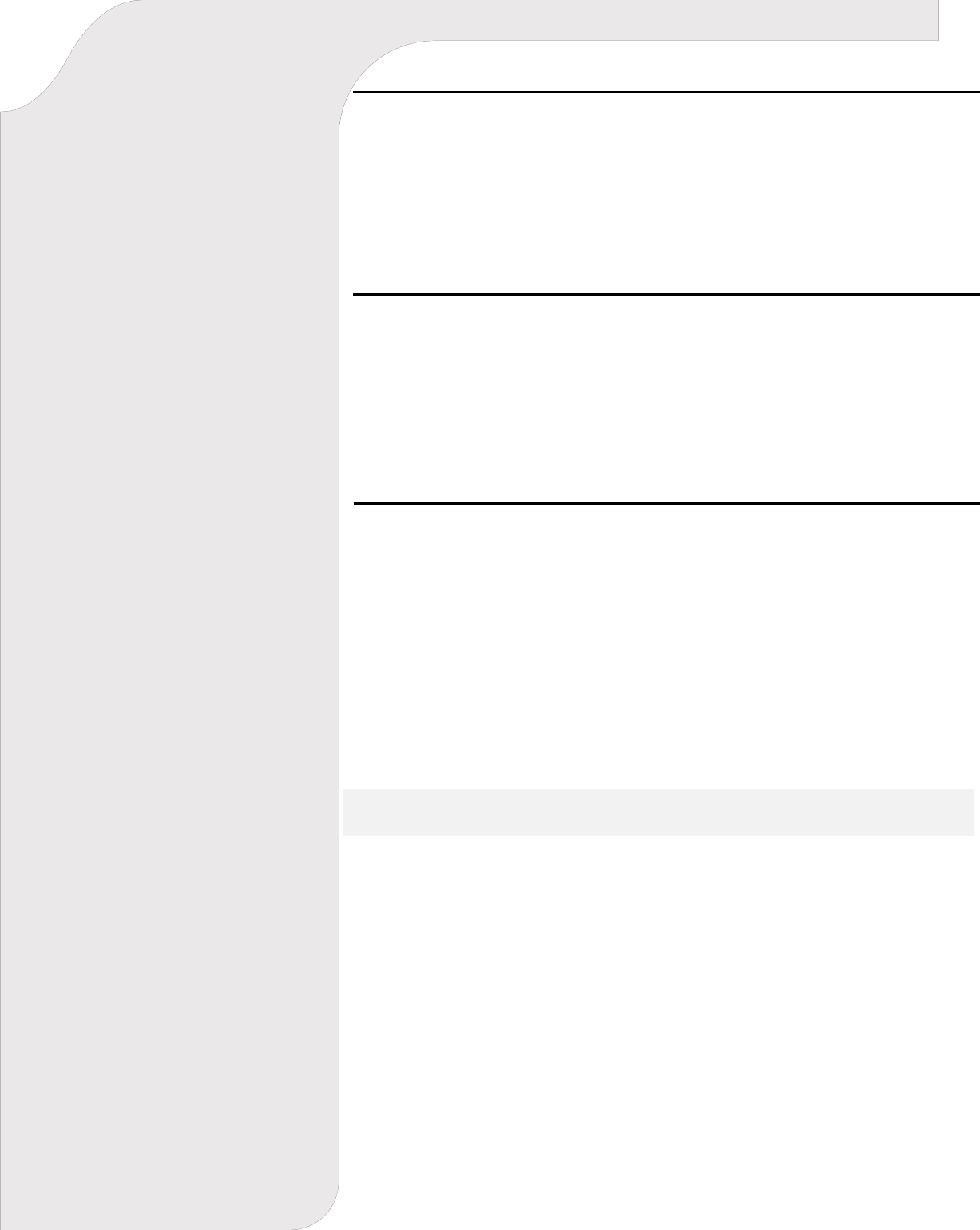 Computer ProficiencyAUTO CADDREVIT MEPSOLID WORKSMS OFFICEIndustrial VisitVisited Ashok Leyland for the reviewing of Production and Manufacturing details, located in Tamilnadu.Visited Integral Coach Factory – Perambur For Reviewing the Factory Production Unit and Railway Machineries.SkillsA High level of Technical and Machinery knowledge and the ability to apply to knowledge to practical Problems.Good oral communication skills and confidence in dealing with a range of people.Experience with Analytical and Design software, Such as Revit MEP and Solid Works.Excellent Critical Thinking Skills to identify alternative and approaches to solution to complex problems.DECLARATIONI hereby declare that the above written particulars are true to the best of my knowledge and belief. Pertinent Documents and references are to follow upon request.Suhail Date of IssueDate of Issue: 30 Nov 2015Date of Expiry : 29 Nov 2025Date of Expiry : 29 Nov 2025Date of Expiry : 29 Nov 2025Visa StatusVisa Status: Visit Visa